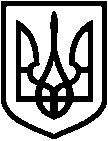 СВАТІВСЬКА РАЙОННА ДЕРЖАВНА АДМІНІСТРАЦІЯ ЛУГАНСЬКОЇ ОБЛАСТІРОЗПОРЯДЖЕННЯголови районної державної адміністрації06.05.2019	м. Сватове	№ 220Про внесення змін докошторису  спеціального фонду  Сватівського РТМО 	У зв’язку з коригуванням змін до кошторису спеціального фонду  Сватівського РТМО, керуючись ст.ст. 13,78 Бюджетного кодексу України та ст. ст.18, 41 Закону України «Про місцеві державні адміністрації», зобов’язую:1. Внести зміни до кошторису  спеціального фонду Сватівського РТМО, зменшивши річні планові показники та збільшивши річні планові показники, згідно з  додатком.	2. Управлінню фінансів райдержадміністрації (Кодацький М.В.), відділу фінансово-господарського забезпечення апаратурайдержадміністрації (Ходова В.М.), Сватівському РТМО (Таран В.І.)внести відповідні зміни до річних показників спеціального фонду кошторису  РТМО на 2019 рік.	3. Контроль за виконанням цього розпорядження покласти на заступника голови райдержадміністрації Лемешко Г.А.В.о. голови райдержадміністрації                  				О.ЛИБАДодаток до розпорядження голови райдержадміністрації від 06.05.2019 № 220Зміни до кошторису спеціального фонду Сватівського РТМО на 2019рікЗавідувач сектору охорониздоров’я, молоді та спортурайдержадміністрації							О.СЛОБОДЯНКФККод доходівКЕКВНайменування статті доходівта видатківСпеціальний фонд,грнСпеціальний фонд,грнКФККод доходівКЕКВНайменування статті доходівта видатківзменшити, грнзбільшити,грн0212100250101002282Плата за послуги, що надаються бюджетними установами згідно з їх основною діяльністю20413,092051002282Фінансування 20413,09ВСЬОГО:20413,0920413,09ВИДАТКИ02121002282Окремі заходи по реалізації державних (регіональних) програм, не віднесені до заходів розвитку 20413,092282Окремі заходи по реалізації державних (регіональних) програм, не віднесені до заходів розвитку 20413,09ВСЬОГО:20413,0920413,09